AANVRAAG TOELATING PUBLIEK EVENEMENTDEEL 1:	DE ORGANISATORORGANISATOR	VERANTWOORDELIJKE DEEL 2: 	OMSCHRIJVING NAAM EN OMSCHRIJVING EVENEMENTAARD VAN DE ACTIVITEIT(EN)TOEGANG WAT, WANNEER?WAAR?DEEL 3: 	VEILIGHEID INDOOR OUTDOOR BRANDWEERPUBLIEKRISICOANALYSEPRIVATE BEWAKINGSFIRMA VRIJWILLIGERSPLOEG EVENEMENTCOACHESDEEL 4: 	DEELVERGUNNINGEN ELEKTRONISCH VERSTERKTE MUZIEKVERKEERSMAATREGELEN EN INNAME OPENBAAR DOMEINTIJDELIJKE PUBLICITEITSBORDENTIJDELIJKE WEGWIJZERSTIJDELIJKE TOELATING TOT HET SCHENKEN VAN STERKE DRANKOPEN VUURCAMPINGOVERNACHTINGDEEL 5:	SUBSIDIESPROJECTSUBSIDIE VOOR JEUGDINITIATIEVEN SUBSIDIE VOOR HET INSCHAKELEN VAN EEN PRIVATE BEWAKINGSFIRMADEEL 6: 	GEMEENTELIJK MATERIAALPODIATECHNISCH MATERIAALLOGISTIEK MATERIAAL MATERIAAL VOOR VERKEERSMAATREGELENFEESTMATERIAAL DEEL 7: 	VERVOER MATERIAAL ANDERE INSTANTIESDEEL 8: 	FACTURATIEGEGEVENS VOOR MATERIAAL EN VERVOERDEEL 9:	RESTERENDE VRAGEN OF BIJKOMENDE UITLEGDEEL 10:	BIJLAGENDEEL 11:	TOELATING EVENEMENTDe organisator is te allen tijde verantwoordelijk voor alle ongevallen en alle risico’s. Hij draagt de eindverantwoordelijkheid van het hele evenement. Informeer daarom bij jouw verzekerings-agent om een geschikte verzekering af te sluiten. Ook al krijg je van het gemeentebestuur de toelating tot de organisatie van jouw evenement, kan het gemeentebestuur in geen geval aansprakelijk worden gesteld voor ongevallen, verliezen, schade en/of diefstal.Dit aanvraagformulier moet je ten laatste 8 weken vòòr je activiteit indienen.Bezorg het volledig ingevulde en ondertekende formulier in PDF aan het evenementenloket: evenementen@dilbeek.be.Naam organisatie vereniging, instelling…Naam organisatie vereniging, instelling…Naam organisatie vereniging, instelling…Naam organisatie vereniging, instelling…rechtsvorm rechtsvorm  feitelijke vereniging feitelijke vereniging feitelijke vereniging vzw   vzw   andere  andere straat nr. postcodewoonplaatswoonplaatswoonplaatswoonplaatstel./gsme-mail e-mail De verantwoordelijke moet meerderjarig zijn en moet aanwezig zijn tijdens het evenement. Deze persoon ontvangt alle briefwisseling. voornaam + naamvoornaam + naamvoornaam + naamvoornaam + naamstraatnr. postcode woonplaats woonplaats gsme-mail geboortedatumgeboortedatumfunctie  concert/optreden fuif  fuif  festival  verenigingsfeest  kerstmarkt  cultuurevenement andereToegankelijk:  voor iedereen   op uitnodiging Tarief:  gratis   betalendOPBOUWOPBOUWOPBOUWOPBOUWOPBOUWOPBOUWOPBOUWOPBOUWOPBOUWOPBOUWOPBOUWOPBOUWdatum beginuurbeginuurEVENEMENTEVENEMENTEVENEMENTEVENEMENTEVENEMENTEVENEMENTEVENEMENTEVENEMENTEVENEMENTEVENEMENTEVENEMENTEVENEMENTdag 1 datum dag 1 datum dag 1 datum beginuureinduureinduuromschrijving:omschrijving:omschrijving:aantal bezoekers?aantal bezoekers?aantal bezoekers?aantal bezoekers?(schatting)(schatting)(schatting)(schatting)(schatting)dag 2 datum dag 2 datum dag 2 datum beginuureinduureinduuromschrijving:omschrijving:omschrijving:aantal bezoekers?aantal bezoekers?aantal bezoekers?aantal bezoekers?(schatting)(schatting)(schatting)(schatting)(schatting)dag 3 datum dag 3 datum dag 3 datum beginuureinduureinduuromschrijving:omschrijving:omschrijving:aantal bezoekers?aantal bezoekers?aantal bezoekers?aantal bezoekers?(schatting)(schatting)(schatting)(schatting)(schatting)dag 4 datum dag 4 datum dag 4 datum beginuureinduureinduuromschrijving:omschrijving:omschrijving:aantal bezoekers?aantal bezoekers?aantal bezoekers?aantal bezoekers?(schatting)(schatting)(schatting)(schatting)(schatting)AFBRAAK AFBRAAK AFBRAAK AFBRAAK AFBRAAK AFBRAAK AFBRAAK AFBRAAK AFBRAAK AFBRAAK AFBRAAK AFBRAAK datum einduureinduurNaam (hoofd)locatieNaam (hoofd)locatieNaam (hoofd)locatiestraatnr. postcode woonplaats Type locatie: Type locatie:   publieke locatie  publieke locatie  publieke locatie  publieke locatie  private locatie  private locatie  private locatieGaat het evenement binnen door?Gaat het evenement binnen door?Gaat het evenement binnen door?  ja  ja  ja  ja  ja afmetingen zaalm (breedte)xm (lengte) max. capaciteitpersonenpersonenpersonenpersonen aantal (nood)uitgangen gebouw aantal (nood)uitgangen gebouwGaat het evenement in openlucht door?Gaat het evenement in openlucht door?Gaat het evenement in openlucht door?  ja  ja  ja  ja  ja  jaWorden er partytentjes opgesteld?Worden er partytentjes opgesteld?Worden er partytentjes opgesteld?  ja  ja  ja  ja  ja  jaWorden er tenten opgesteld die groter zijn dan 20 m²?Worden er tenten opgesteld die groter zijn dan 20 m²?Worden er tenten opgesteld die groter zijn dan 20 m²?  ja  ja  ja  ja  ja  ja afmetingen tentm (breedte)xm (lengte)m (lengte) aantal (nood)uitgangen tentTent en/of openlucht? Voeg dan een inplantingsplan toe aan dit aanvraagdossier. Tent en/of openlucht? Voeg dan een inplantingsplan toe aan dit aanvraagdossier. Tent en/of openlucht? Voeg dan een inplantingsplan toe aan dit aanvraagdossier. Tent en/of openlucht? Voeg dan een inplantingsplan toe aan dit aanvraagdossier. Tent en/of openlucht? Voeg dan een inplantingsplan toe aan dit aanvraagdossier. Tent en/of openlucht? Voeg dan een inplantingsplan toe aan dit aanvraagdossier. Tent en/of openlucht? Voeg dan een inplantingsplan toe aan dit aanvraagdossier. Tent en/of openlucht? Voeg dan een inplantingsplan toe aan dit aanvraagdossier. 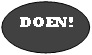 Laat je niet afschrikken door deze vereiste opdracht. Integendeel,  het is een waardevolle en nuttige oefening om de evenementlocatie uit te tekenen. Naast een duidelijk communicatiemiddel tussen jou, het gemeentebestuur, de noodplanambtenaar en de hulpdiensten zal het ook de communicatie met jouw medewerkers en eventuele standhouders vergemakkelijken.Laat je niet afschrikken door deze vereiste opdracht. Integendeel,  het is een waardevolle en nuttige oefening om de evenementlocatie uit te tekenen. Naast een duidelijk communicatiemiddel tussen jou, het gemeentebestuur, de noodplanambtenaar en de hulpdiensten zal het ook de communicatie met jouw medewerkers en eventuele standhouders vergemakkelijken.Laat je niet afschrikken door deze vereiste opdracht. Integendeel,  het is een waardevolle en nuttige oefening om de evenementlocatie uit te tekenen. Naast een duidelijk communicatiemiddel tussen jou, het gemeentebestuur, de noodplanambtenaar en de hulpdiensten zal het ook de communicatie met jouw medewerkers en eventuele standhouders vergemakkelijken.Laat je niet afschrikken door deze vereiste opdracht. Integendeel,  het is een waardevolle en nuttige oefening om de evenementlocatie uit te tekenen. Naast een duidelijk communicatiemiddel tussen jou, het gemeentebestuur, de noodplanambtenaar en de hulpdiensten zal het ook de communicatie met jouw medewerkers en eventuele standhouders vergemakkelijken.Laat je niet afschrikken door deze vereiste opdracht. Integendeel,  het is een waardevolle en nuttige oefening om de evenementlocatie uit te tekenen. Naast een duidelijk communicatiemiddel tussen jou, het gemeentebestuur, de noodplanambtenaar en de hulpdiensten zal het ook de communicatie met jouw medewerkers en eventuele standhouders vergemakkelijken.Laat je niet afschrikken door deze vereiste opdracht. Integendeel,  het is een waardevolle en nuttige oefening om de evenementlocatie uit te tekenen. Naast een duidelijk communicatiemiddel tussen jou, het gemeentebestuur, de noodplanambtenaar en de hulpdiensten zal het ook de communicatie met jouw medewerkers en eventuele standhouders vergemakkelijken.Laat je niet afschrikken door deze vereiste opdracht. Integendeel,  het is een waardevolle en nuttige oefening om de evenementlocatie uit te tekenen. Naast een duidelijk communicatiemiddel tussen jou, het gemeentebestuur, de noodplanambtenaar en de hulpdiensten zal het ook de communicatie met jouw medewerkers en eventuele standhouders vergemakkelijken.Laat je niet afschrikken door deze vereiste opdracht. Integendeel,  het is een waardevolle en nuttige oefening om de evenementlocatie uit te tekenen. Naast een duidelijk communicatiemiddel tussen jou, het gemeentebestuur, de noodplanambtenaar en de hulpdiensten zal het ook de communicatie met jouw medewerkers en eventuele standhouders vergemakkelijken.Wat is een inplantingsplan?Een inplantingsplan is een plattegrond met daarop aanduidingen van: eet- en drank-standen, podia, tenten, grote objecten, omheiningen, vuurkorven, nooduitgangen, evacuatiewegen, toegangswegen voor veiligheids- en hulpdiensten, evacuatieplaats bij ontruiming, drinkwatervoorziening, sanitaire voorzieningen, elektriciteits-voorziening, mobiele verwarmingsinstallaties, brandblusapparaten, vuurmanden, opslagplaats van butaan-, propaangas e.a. brandbare stoffen. Vermeld de afmetingen en de ligging ten overstaan van de aanliggende gebouwen en toegangswegen.Wat is een inplantingsplan?Een inplantingsplan is een plattegrond met daarop aanduidingen van: eet- en drank-standen, podia, tenten, grote objecten, omheiningen, vuurkorven, nooduitgangen, evacuatiewegen, toegangswegen voor veiligheids- en hulpdiensten, evacuatieplaats bij ontruiming, drinkwatervoorziening, sanitaire voorzieningen, elektriciteits-voorziening, mobiele verwarmingsinstallaties, brandblusapparaten, vuurmanden, opslagplaats van butaan-, propaangas e.a. brandbare stoffen. Vermeld de afmetingen en de ligging ten overstaan van de aanliggende gebouwen en toegangswegen.Wat is een inplantingsplan?Een inplantingsplan is een plattegrond met daarop aanduidingen van: eet- en drank-standen, podia, tenten, grote objecten, omheiningen, vuurkorven, nooduitgangen, evacuatiewegen, toegangswegen voor veiligheids- en hulpdiensten, evacuatieplaats bij ontruiming, drinkwatervoorziening, sanitaire voorzieningen, elektriciteits-voorziening, mobiele verwarmingsinstallaties, brandblusapparaten, vuurmanden, opslagplaats van butaan-, propaangas e.a. brandbare stoffen. Vermeld de afmetingen en de ligging ten overstaan van de aanliggende gebouwen en toegangswegen.Wat is een inplantingsplan?Een inplantingsplan is een plattegrond met daarop aanduidingen van: eet- en drank-standen, podia, tenten, grote objecten, omheiningen, vuurkorven, nooduitgangen, evacuatiewegen, toegangswegen voor veiligheids- en hulpdiensten, evacuatieplaats bij ontruiming, drinkwatervoorziening, sanitaire voorzieningen, elektriciteits-voorziening, mobiele verwarmingsinstallaties, brandblusapparaten, vuurmanden, opslagplaats van butaan-, propaangas e.a. brandbare stoffen. Vermeld de afmetingen en de ligging ten overstaan van de aanliggende gebouwen en toegangswegen.Wat is een inplantingsplan?Een inplantingsplan is een plattegrond met daarop aanduidingen van: eet- en drank-standen, podia, tenten, grote objecten, omheiningen, vuurkorven, nooduitgangen, evacuatiewegen, toegangswegen voor veiligheids- en hulpdiensten, evacuatieplaats bij ontruiming, drinkwatervoorziening, sanitaire voorzieningen, elektriciteits-voorziening, mobiele verwarmingsinstallaties, brandblusapparaten, vuurmanden, opslagplaats van butaan-, propaangas e.a. brandbare stoffen. Vermeld de afmetingen en de ligging ten overstaan van de aanliggende gebouwen en toegangswegen.Wat is een inplantingsplan?Een inplantingsplan is een plattegrond met daarop aanduidingen van: eet- en drank-standen, podia, tenten, grote objecten, omheiningen, vuurkorven, nooduitgangen, evacuatiewegen, toegangswegen voor veiligheids- en hulpdiensten, evacuatieplaats bij ontruiming, drinkwatervoorziening, sanitaire voorzieningen, elektriciteits-voorziening, mobiele verwarmingsinstallaties, brandblusapparaten, vuurmanden, opslagplaats van butaan-, propaangas e.a. brandbare stoffen. Vermeld de afmetingen en de ligging ten overstaan van de aanliggende gebouwen en toegangswegen.Wat is een inplantingsplan?Een inplantingsplan is een plattegrond met daarop aanduidingen van: eet- en drank-standen, podia, tenten, grote objecten, omheiningen, vuurkorven, nooduitgangen, evacuatiewegen, toegangswegen voor veiligheids- en hulpdiensten, evacuatieplaats bij ontruiming, drinkwatervoorziening, sanitaire voorzieningen, elektriciteits-voorziening, mobiele verwarmingsinstallaties, brandblusapparaten, vuurmanden, opslagplaats van butaan-, propaangas e.a. brandbare stoffen. Vermeld de afmetingen en de ligging ten overstaan van de aanliggende gebouwen en toegangswegen.Wat is een inplantingsplan?Een inplantingsplan is een plattegrond met daarop aanduidingen van: eet- en drank-standen, podia, tenten, grote objecten, omheiningen, vuurkorven, nooduitgangen, evacuatiewegen, toegangswegen voor veiligheids- en hulpdiensten, evacuatieplaats bij ontruiming, drinkwatervoorziening, sanitaire voorzieningen, elektriciteits-voorziening, mobiele verwarmingsinstallaties, brandblusapparaten, vuurmanden, opslagplaats van butaan-, propaangas e.a. brandbare stoffen. Vermeld de afmetingen en de ligging ten overstaan van de aanliggende gebouwen en toegangswegen.Ik wens  schriftelijk advies van de brandweer  controlebezoek door de brandweerDe burgemeester zal beslissen of er al dan niet op dit verzoek wordt ingegaan.De burgemeester zal beslissen of er al dan niet op dit verzoek wordt ingegaan.Doelgroep  kinderen   kinderen   jongeren ( -16 jarigen)  jongeren ( -16 jarigen)  jongeren ( -18 jarigen)  jongeren ( -18 jarigen)  volwassenen  volwassenen  senioren   senioren   gezinnen  gezinnenVerwacht soort publiekVerwacht soort publiek  zittend  staand, kalm  staand, dynamisch  staand, dynamisch  gemengdIs er een EHBO-koffer aanwezig? Is er een EHBO-koffer aanwezig? Is er een EHBO-koffer aanwezig?   ja  jaIs er een medische hulppost voorzien?Is er een medische hulppost voorzien?Is er een medische hulppost voorzien?  ja, met name (het Rode Kruis, het Vlaamse Kruis...)  ja, met name (het Rode Kruis, het Vlaamse Kruis...)Vink aan welke risico’s van toepassing zijn op jouw evenement:    Vink aan welke risico’s van toepassing zijn op jouw evenement:    Vink aan welke risico’s van toepassing zijn op jouw evenement:    Vink aan welke risico’s van toepassing zijn op jouw evenement:    Vink aan welke risico’s van toepassing zijn op jouw evenement:      barbecue  vuurkorf  vuurkorf  kampvuur  gasinstallatie  bak- en braadtoestel  bak- en braadtoestel  frituurpan  grote tent (> 20 m²)  partytent  partytent  stroomgenerator  podium  kraam   kraam   verwarmingselement  camping   overnachting medewerkers op evenementlocatie  overnachting medewerkers op evenementlocatie  overnachting medewerkers op evenementlocatie  alcoholisch gegiste drank  (bier, porto, wijn…)  sterke drank (> 22% alcohol, cocktails, alcopops, jenever, likeur, rum, whisky, wodka …)  sterke drank (> 22% alcohol, cocktails, alcopops, jenever, likeur, rum, whisky, wodka …)  sterke drank (> 22% alcohol, cocktails, alcopops, jenever, likeur, rum, whisky, wodka …)Zijn er andere te verwachten risico’s? Zijn er andere te verwachten risico’s? Zijn er andere te verwachten risico’s? Zijn er andere te verwachten risico’s? Zijn er andere te verwachten risico’s?  Werk je samen met een erkende bewakingsfirma? Werk je samen met een erkende bewakingsfirma? Werk je samen met een erkende bewakingsfirma? Werk je samen met een erkende bewakingsfirma? Werk je samen met een erkende bewakingsfirma?  ja  jaik bezorg later onderstaande gegevensik bezorg later onderstaande gegevensik bezorg later onderstaande gegevensik bezorg later onderstaande gegevensik bezorg later onderstaande gegevensgegevens private bewakingsfirmagegevens private bewakingsfirmagegevens private bewakingsfirmagegevens private bewakingsfirmagegevens private bewakingsfirmagegevens private bewakingsfirmanaam firmanaam firmaadres firmaadres firmaerkenningsnr.:erkenningsnr.:BEWAKINGSAGENTENBEWAKINGSAGENTENBEWAKINGSAGENTENBEWAKINGSAGENTENBEWAKINGSAGENTENBEWAKINGSAGENTENvoornaam + naamvoornaam + naamvoornaam + naamkaartnr. binnenlandse zakenkaartnr. binnenlandse zakengsmWorden er vrijwilligers ingeschakeld die de rol van evenementcoach opnemen? Worden er vrijwilligers ingeschakeld die de rol van evenementcoach opnemen?   jaHoe kan men deze vrijwilligers herkennen? Indien de organisator van het evenement geen beroep doet op een private bewakingsfirma hanteren we als norm 1 evenementcoach per 100 aanwezige personen. Vrijwilliger 1 Vrijwilliger 1 Vrijwilliger 1 = de verantwoordelijke van de vrijwilligersploeg= de verantwoordelijke van de vrijwilligersploeg= de verantwoordelijke van de vrijwilligersploeg= de verantwoordelijke van de vrijwilligersploeg= de verantwoordelijke van de vrijwilligersploeg= de verantwoordelijke van de vrijwilligersploeg= de verantwoordelijke van de vrijwilligersploegvoornaam + naamvoornaam + naamvoornaam + naamgsm gsm adresrijksregisternr.rijksregisternr.rijksregisternr.functie in verenigingfunctie in verenigingfunctie in verenigingfunctie in verenigingberoep beroep Vrijwilliger 2Vrijwilliger 2Vrijwilliger 2Vrijwilliger 2Vrijwilliger 2Vrijwilliger 2Vrijwilliger 2Vrijwilliger 2Vrijwilliger 2voornaam + naamvoornaam + naamgsm gsm adresrijksregisternr.rijksregisternr.rijksregisternr.functie in verenigingfunctie in verenigingfunctie in verenigingberoep beroep Vrijwilliger 3Vrijwilliger 3Vrijwilliger 3Vrijwilliger 3Vrijwilliger 3Vrijwilliger 3Vrijwilliger 3Vrijwilliger 3Vrijwilliger 3voornaam + naamvoornaam + naamgsm gsm adresrijksregisternr.rijksregisternr.rijksregisternr.functie in verenigingfunctie in verenigingfunctie in verenigingberoep beroep Vrijwilliger 4Vrijwilliger 4Vrijwilliger 4Vrijwilliger 4Vrijwilliger 4Vrijwilliger 4Vrijwilliger 4Vrijwilliger 4Vrijwilliger 4voornaam + naamvoornaam + naamgsmgsmadresrijksregisternr.rijksregisternr.rijksregisternr.functie in verenigingfunctie in verenigingfunctie in verenigingberoep beroep Vrijwilliger 5Vrijwilliger 5Vrijwilliger 5Vrijwilliger 5Vrijwilliger 5Vrijwilliger 5Vrijwilliger 5Vrijwilliger 5Vrijwilliger 5voornaam + naamvoornaam + naamgsm gsm adresrijksregisternr.rijksregisternr.rijksregisternr.functie in verenigingfunctie in verenigingfunctie in verenigingberoep beroep Zal er elektronisch versterkte muziek worden gespeeld?Zal er elektronisch versterkte muziek worden gespeeld?Zal er elektronisch versterkte muziek worden gespeeld?Zal er elektronisch versterkte muziek worden gespeeld?Zal er elektronisch versterkte muziek worden gespeeld?Zal er elektronisch versterkte muziek worden gespeeld?Zal er elektronisch versterkte muziek worden gespeeld?Zal er elektronisch versterkte muziek worden gespeeld?  ja  jaWens je een afwijking op de geldende geluidsnormen te bekomen?Wens je een afwijking op de geldende geluidsnormen te bekomen?Wens je een afwijking op de geldende geluidsnormen te bekomen?Wens je een afwijking op de geldende geluidsnormen te bekomen?Wens je een afwijking op de geldende geluidsnormen te bekomen?Wens je een afwijking op de geldende geluidsnormen te bekomen?Wens je een afwijking op de geldende geluidsnormen te bekomen?Wens je een afwijking op de geldende geluidsnormen te bekomen?  ja  ja Welke afwijking heb je nodig? Welke afwijking heb je nodig? Welke afwijking heb je nodig? Welke afwijking heb je nodig? Welke afwijking heb je nodig? Welke afwijking heb je nodig? Welke afwijking heb je nodig? Welke afwijking heb je nodig? Welke afwijking heb je nodig?≤ 95 dB(A) LAeq,15min Geluidsniveau muziekcafés, kleine fuiven of live concert van stillere genresGeluidsniveau muziekcafés, kleine fuiven of live concert van stillere genresGeluidsniveau muziekcafés, kleine fuiven of live concert van stillere genresGeluidsniveau muziekcafés, kleine fuiven of live concert van stillere genresGeluidsniveau muziekcafés, kleine fuiven of live concert van stillere genresGeluidsniveau muziekcafés, kleine fuiven of live concert van stillere genresGeluidsniveau muziekcafés, kleine fuiven of live concert van stillere genres≤ 100 dB(A) LAeq,60minGeluidsniveau bij rockconcerten, popconcerten of grote fuiven Geluidsniveau bij rockconcerten, popconcerten of grote fuiven Geluidsniveau bij rockconcerten, popconcerten of grote fuiven Geluidsniveau bij rockconcerten, popconcerten of grote fuiven Geluidsniveau bij rockconcerten, popconcerten of grote fuiven Geluidsniveau bij rockconcerten, popconcerten of grote fuiven Geluidsniveau bij rockconcerten, popconcerten of grote fuiven  Voor welke data en tijdstippen heb je een afwijking nodig? Voor welke data en tijdstippen heb je een afwijking nodig? Voor welke data en tijdstippen heb je een afwijking nodig? Voor welke data en tijdstippen heb je een afwijking nodig? Voor welke data en tijdstippen heb je een afwijking nodig? Voor welke data en tijdstippen heb je een afwijking nodig? Voor welke data en tijdstippen heb je een afwijking nodig? Voor welke data en tijdstippen heb je een afwijking nodig? Voor welke data en tijdstippen heb je een afwijking nodig?opvan                                    uurtot                                              uuropvan                                    uurtot                                              uuropvan                                    uurtot                                              uurWens je het openbaar domein in te nemen?Wens je het openbaar domein in te nemen?Wens je het openbaar domein in te nemen?Wens je het openbaar domein in te nemen?  ja   ja   ja   ja   ja   ja   ja Verwacht je hinder voor de lijnbussen?Verwacht je hinder voor de lijnbussen?Verwacht je hinder voor de lijnbussen?Verwacht je hinder voor de lijnbussen?  ja   ja   ja   ja   ja   ja   ja Moeten er straten verkeersvrij worden gemaakt? Moeten er straten verkeersvrij worden gemaakt? Moeten er straten verkeersvrij worden gemaakt? Moeten er straten verkeersvrij worden gemaakt?   ja  ja  ja  ja  ja  ja  jastraatstraatvan nr. van nr. tot nr. deelgemeentedeelgemeentedeelgemeentedeelgemeentedeelgemeente begindatum uuruur einddatumuuruurMoet er een parkeerverbod worden ingesteld? Moet er een parkeerverbod worden ingesteld? Moet er een parkeerverbod worden ingesteld? Moet er een parkeerverbod worden ingesteld?   ja   ja   ja   ja   ja   ja   ja straatstraatvan nr. van nr. tot nr. deelgemeentedeelgemeentedeelgemeentedeelgemeentedeelgemeente begindatum uuruur einddatumuuruurVerkeersmaatregelen? Verduidelijk de gewenste verkeerssituatie op een bijgevoegd plan.Verkeersmaatregelen? Verduidelijk de gewenste verkeerssituatie op een bijgevoegd plan.Verkeersmaatregelen? Verduidelijk de gewenste verkeerssituatie op een bijgevoegd plan.Verkeersmaatregelen? Verduidelijk de gewenste verkeerssituatie op een bijgevoegd plan.Verkeersmaatregelen? Verduidelijk de gewenste verkeerssituatie op een bijgevoegd plan.Verkeersmaatregelen? Verduidelijk de gewenste verkeerssituatie op een bijgevoegd plan.Verkeersmaatregelen? Verduidelijk de gewenste verkeerssituatie op een bijgevoegd plan.Verkeersmaatregelen? Verduidelijk de gewenste verkeerssituatie op een bijgevoegd plan.Verkeersmaatregelen? Verduidelijk de gewenste verkeerssituatie op een bijgevoegd plan.Verkeersmaatregelen? Verduidelijk de gewenste verkeerssituatie op een bijgevoegd plan.Wens je toelating voor het plaatsen van tijdelijke publiciteitsborden op de locaties die door het gemeentebestuur bepaald zijn? De locaties staan vermeld in het document Informatie voor organisatoren.   jaWens je toelating voor het plaatsen van tijdelijke wegwijzers?   jaWens je sterke drank te schenken?> 22% alcohol, cocktails, alcopops, jenever, likeur, rum, whisky, wodka …  ja Wens je toelating voor het plaatsen van vuurmanden/vuurkorven?   jaWens je toelating te bekomen om een tijdelijke camping in te richten? Wens je toelating te bekomen om een tijdelijke camping in te richten? Wens je toelating te bekomen om een tijdelijke camping in te richten? Wens je toelating te bekomen om een tijdelijke camping in te richten? Wens je toelating te bekomen om een tijdelijke camping in te richten?   javan,uurtot,uurWens je toelating te bekomen om enkele medewerkers op de evenementlocatie te laten overnachten? Wens je toelating te bekomen om enkele medewerkers op de evenementlocatie te laten overnachten? Wens je toelating te bekomen om enkele medewerkers op de evenementlocatie te laten overnachten?   javantotJa,  ik heb interesse in de projectsubsidie voor jeugdinitiatievenDe dienst jeugd zal jou - zodra mogelijk - het reglement en het aanvraagformulier bezorgen.De dienst jeugd zal jou - zodra mogelijk - het reglement en het aanvraagformulier bezorgen.Ja,  ik heb interesse in de subsidie voor het inschakelen van een private  bewakingsfirma De dienst jeugd zal jou - zodra mogelijk - het reglement en het aanvraagformulier bezorgen.De dienst jeugd zal jou - zodra mogelijk - het reglement en het aanvraagformulier bezorgen.mobiel podium (overkapping)mobiel podium (overkapping)mobiel podium (overkapping)mobiel podium (overkapping)mobiel podium (overkapping)mobiel podium (overkapping)mobiel podium (overkapping)opbouwpodium (zonder overkapping) oppervlakte:mxm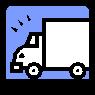 Vervoersopdracht podiumVervoersopdracht podiumleveringsadres: leveringsmoment:dag en uur (enkel werkdagen)elektriciteitskast (verdeelkast met aansluiting 220 of 400 Volt) aantal:waterhydrant (met teller) aantal:Vervoersopdracht technisch materiaalVervoersopdracht technisch materiaalleveringsadres: leveringsmoment:dag en uur (enkel werkdagen)nadarhekken – privaat gebruik (excl. verkeersmaatregelen) aantal:tafels aantal:stoelen  aantal:party tent (3x3m of 3x4.5m of 3x6m) aantal:Vervoersopdracht logistiek materiaalVervoersopdracht logistiek materiaalleveringsadres leveringsmomentdag en uur (enkel werkdagen)Wens je verkeersmaatregelen met een  matige  impact?Wens je verkeersmaatregelen met een  matige  impact?Wens je verkeersmaatregelen met een  matige  impact? ja welkeverkeersmaatregelen 1 straatverkeersmaatregelen 1 straatverkeersmaatregelen meerdere stratenverkeersmaatregelen meerdere stratenWens je verkeersmaatregelen met een  grote  impact?grote evenementen en wielerwedstrijdenWens je verkeersmaatregelen met een  grote  impact?grote evenementen en wielerwedstrijdenWens je verkeersmaatregelen met een  grote  impact?grote evenementen en wielerwedstrijdenWens je verkeersmaatregelen met een  grote  impact?grote evenementen en wielerwedstrijdenWens je verkeersmaatregelen met een  grote  impact?grote evenementen en wielerwedstrijdenWens je verkeersmaatregelen met een  grote  impact?grote evenementen en wielerwedstrijdenWens je verkeersmaatregelen met een  grote  impact?grote evenementen en wielerwedstrijdenWens je verkeersmaatregelen met een  grote  impact?grote evenementen en wielerwedstrijdenWens je verkeersmaatregelen met een  grote  impact?grote evenementen en wielerwedstrijdenWens je verkeersmaatregelen met een  grote  impact?grote evenementen en wielerwedstrijdenWens je verkeersmaatregelen met een  grote  impact?grote evenementen en wielerwedstrijdenWens je verkeersmaatregelen met een  grote  impact?grote evenementen en wielerwedstrijdenWens je verkeersmaatregelen met een  grote  impact?grote evenementen en wielerwedstrijdenWens je verkeersmaatregelen met een  grote  impact?grote evenementen en wielerwedstrijden ja optie  optie  optie  optie  optie  optie  optie  optie  optie  optie  optie  optie  optie  optie  optie  1Gemeentelijke diensten staan in voor vervoer, plaatsen en wegnemen van materiaalGemeentelijke diensten staan in voor vervoer, plaatsen en wegnemen van materiaalGemeentelijke diensten staan in voor vervoer, plaatsen en wegnemen van materiaalGemeentelijke diensten staan in voor vervoer, plaatsen en wegnemen van materiaalGemeentelijke diensten staan in voor vervoer, plaatsen en wegnemen van materiaalGemeentelijke diensten staan in voor vervoer, plaatsen en wegnemen van materiaalGemeentelijke diensten staan in voor vervoer, plaatsen en wegnemen van materiaalGemeentelijke diensten staan in voor vervoer, plaatsen en wegnemen van materiaalGemeentelijke diensten staan in voor vervoer, plaatsen en wegnemen van materiaalGemeentelijke diensten staan in voor vervoer, plaatsen en wegnemen van materiaalGemeentelijke diensten staan in voor vervoer, plaatsen en wegnemen van materiaalGemeentelijke diensten staan in voor vervoer, plaatsen en wegnemen van materiaalGemeentelijke diensten staan in voor vervoer, plaatsen en wegnemen van materiaal aantal nadarhekken voor verkeersdoeleinden aantal nadarhekken voor verkeersdoeleinden aantal nadarhekken voor verkeersdoeleinden aantal nadarhekken voor verkeersdoeleinden aantal nadarhekken voor verkeersdoeleinden aantal nadarhekken voor verkeersdoeleinden aantal nadarhekken voor verkeersdoeleinden aantal nadarhekken voor verkeersdoeleinden 2Gemeentelijke diensten leveren materiaal op een centrale plek, de organisator staat in voor plaatsen van materiaal en terugbrengen materiaal naar centrale plekGemeentelijke diensten leveren materiaal op een centrale plek, de organisator staat in voor plaatsen van materiaal en terugbrengen materiaal naar centrale plekGemeentelijke diensten leveren materiaal op een centrale plek, de organisator staat in voor plaatsen van materiaal en terugbrengen materiaal naar centrale plekGemeentelijke diensten leveren materiaal op een centrale plek, de organisator staat in voor plaatsen van materiaal en terugbrengen materiaal naar centrale plekGemeentelijke diensten leveren materiaal op een centrale plek, de organisator staat in voor plaatsen van materiaal en terugbrengen materiaal naar centrale plekGemeentelijke diensten leveren materiaal op een centrale plek, de organisator staat in voor plaatsen van materiaal en terugbrengen materiaal naar centrale plekGemeentelijke diensten leveren materiaal op een centrale plek, de organisator staat in voor plaatsen van materiaal en terugbrengen materiaal naar centrale plekGemeentelijke diensten leveren materiaal op een centrale plek, de organisator staat in voor plaatsen van materiaal en terugbrengen materiaal naar centrale plekGemeentelijke diensten leveren materiaal op een centrale plek, de organisator staat in voor plaatsen van materiaal en terugbrengen materiaal naar centrale plekGemeentelijke diensten leveren materiaal op een centrale plek, de organisator staat in voor plaatsen van materiaal en terugbrengen materiaal naar centrale plekGemeentelijke diensten leveren materiaal op een centrale plek, de organisator staat in voor plaatsen van materiaal en terugbrengen materiaal naar centrale plekGemeentelijke diensten leveren materiaal op een centrale plek, de organisator staat in voor plaatsen van materiaal en terugbrengen materiaal naar centrale plekGemeentelijke diensten leveren materiaal op een centrale plek, de organisator staat in voor plaatsen van materiaal en terugbrengen materiaal naar centrale plek aantal nadarhekken voor verkeersdoeleinden aantal nadarhekken voor verkeersdoeleinden aantal nadarhekken voor verkeersdoeleinden aantal nadarhekken voor verkeersdoeleinden aantal nadarhekken voor verkeersdoeleinden aantal nadarhekken voor verkeersdoeleinden aantal nadarhekken voor verkeersdoeleinden aantal nadarhekken voor verkeersdoeleinden levering levering levering levering levering levering levering levering levering levering levering levering leveringleveringsadres leveringsadres leveringsmomentdag en uur (enkel werkdagen)leveringsmomentdag en uur (enkel werkdagen)leveringsmomentdag en uur (enkel werkdagen)leveringsmomentdag en uur (enkel werkdagen)leveringsmomentdag en uur (enkel werkdagen) verantwoordelijke voor de plaatsing van de verkeerssignalisatie  verantwoordelijke voor de plaatsing van de verkeerssignalisatie  verantwoordelijke voor de plaatsing van de verkeerssignalisatie  verantwoordelijke voor de plaatsing van de verkeerssignalisatie  verantwoordelijke voor de plaatsing van de verkeerssignalisatie  verantwoordelijke voor de plaatsing van de verkeerssignalisatie  verantwoordelijke voor de plaatsing van de verkeerssignalisatie  verantwoordelijke voor de plaatsing van de verkeerssignalisatie  verantwoordelijke voor de plaatsing van de verkeerssignalisatie  verantwoordelijke voor de plaatsing van de verkeerssignalisatie  verantwoordelijke voor de plaatsing van de verkeerssignalisatie  verantwoordelijke voor de plaatsing van de verkeerssignalisatie  verantwoordelijke voor de plaatsing van de verkeerssignalisatie   idem verantwoordelijke evenement  idem verantwoordelijke evenement  idem verantwoordelijke evenement  idem verantwoordelijke evenement  idem verantwoordelijke evenement  idem verantwoordelijke evenement  idem verantwoordelijke evenement  idem verantwoordelijke evenement andere persoon, nl. andere persoon, nl. andere persoon, nl. andere persoon, nl. andere persoon, nl.voornaam + naamvoornaam + naamvoornaam + naamvoornaam + naamstraatnr. postcodewoonplaats  tel./gsme-mail: e-mail: geboortedatumgeboortedatumgeboortedatumgeboorteplaats geboorteplaats geboorteplaats  3De organisator is zelf verantwoordelijk voor het ophalen, het plaatsen en het terugbrengen van het materiaal De organisator is zelf verantwoordelijk voor het ophalen, het plaatsen en het terugbrengen van het materiaal De organisator is zelf verantwoordelijk voor het ophalen, het plaatsen en het terugbrengen van het materiaal De organisator is zelf verantwoordelijk voor het ophalen, het plaatsen en het terugbrengen van het materiaal De organisator is zelf verantwoordelijk voor het ophalen, het plaatsen en het terugbrengen van het materiaal De organisator is zelf verantwoordelijk voor het ophalen, het plaatsen en het terugbrengen van het materiaal De organisator is zelf verantwoordelijk voor het ophalen, het plaatsen en het terugbrengen van het materiaal De organisator is zelf verantwoordelijk voor het ophalen, het plaatsen en het terugbrengen van het materiaal De organisator is zelf verantwoordelijk voor het ophalen, het plaatsen en het terugbrengen van het materiaal De organisator is zelf verantwoordelijk voor het ophalen, het plaatsen en het terugbrengen van het materiaal De organisator is zelf verantwoordelijk voor het ophalen, het plaatsen en het terugbrengen van het materiaal De organisator is zelf verantwoordelijk voor het ophalen, het plaatsen en het terugbrengen van het materiaal De organisator is zelf verantwoordelijk voor het ophalen, het plaatsen en het terugbrengen van het materiaal  aantal nadarhekken voor verkeersdoeleinden aantal nadarhekken voor verkeersdoeleinden aantal nadarhekken voor verkeersdoeleinden aantal nadarhekken voor verkeersdoeleinden aantal nadarhekken voor verkeersdoeleinden aantal nadarhekken voor verkeersdoeleinden aantal nadarhekken voor verkeersdoeleinden aantal nadarhekken voor verkeersdoeleinden verantwoordelijke voor de plaatsing van de verkeerssignalisatie  verantwoordelijke voor de plaatsing van de verkeerssignalisatie  verantwoordelijke voor de plaatsing van de verkeerssignalisatie  verantwoordelijke voor de plaatsing van de verkeerssignalisatie  verantwoordelijke voor de plaatsing van de verkeerssignalisatie  verantwoordelijke voor de plaatsing van de verkeerssignalisatie  verantwoordelijke voor de plaatsing van de verkeerssignalisatie  verantwoordelijke voor de plaatsing van de verkeerssignalisatie  verantwoordelijke voor de plaatsing van de verkeerssignalisatie  verantwoordelijke voor de plaatsing van de verkeerssignalisatie  verantwoordelijke voor de plaatsing van de verkeerssignalisatie  verantwoordelijke voor de plaatsing van de verkeerssignalisatie  verantwoordelijke voor de plaatsing van de verkeerssignalisatie   idem verantwoordelijke evenement  idem verantwoordelijke evenement  idem verantwoordelijke evenement  idem verantwoordelijke evenement  idem verantwoordelijke evenement  idem verantwoordelijke evenement  idem verantwoordelijke evenement  idem verantwoordelijke evenement andere persoon, nl. andere persoon, nl. andere persoon, nl. andere persoon, nl. andere persoon, nl.voornaam + naamvoornaam + naamvoornaam + naamvoornaam + naamstraatnr. postcodewoonplaats  tel./gsme-mail e-mail geboortedatumgeboortedatumgeboortedatumgeboortedatumgeboorteplaats geboorteplaats geboorteplaats geluidsmeter   (max. 2 stuks)geluidsmeter   (max. 2 stuks)geluidsmeter   (max. 2 stuks)geluidsmeter   (max. 2 stuks) aantalcampagnemateriaal ‘Nog Tijd Zat voor Alcohol’:campagnemateriaal ‘Nog Tijd Zat voor Alcohol’:campagnemateriaal ‘Nog Tijd Zat voor Alcohol’:campagnemateriaal ‘Nog Tijd Zat voor Alcohol’:campagnemateriaal ‘Nog Tijd Zat voor Alcohol’:campagnemateriaal ‘Nog Tijd Zat voor Alcohol’:heras-spandoeken   (3,14 m x 1,7 m; max. 2 stuks)  heras-spandoeken   (3,14 m x 1,7 m; max. 2 stuks)  heras-spandoeken   (3,14 m x 1,7 m; max. 2 stuks)   aantalbanners   (1 m x 1 m; max. 2 stuks)  banners   (1 m x 1 m; max. 2 stuks)   aantalbanners   (2 m x 1 m; max. 2 stuks)  banners   (2 m x 1 m; max. 2 stuks)   aantalaffiches A3affiches A3 aantalaffiches A2affiches A2 aantalT-shirt mannen   (4 x S; 4 x M; 4 x L; 4 x XL)T-shirt mannen   (4 x S; 4 x M; 4 x L; 4 x XL) aantalT-shirt vrouwen   (4 x S; 4 x M; 4 x L; 4 x XL)T-shirt vrouwen   (4 x S; 4 x M; 4 x L; 4 x XL) aantalpolsbandjes zwart: 16/17 jaar   (max. 1.000 stuks)polsbandjes zwart: 16/17 jaar   (max. 1.000 stuks) aantalpolsbandjes groen: +18 jaar   (max 1.000 stuks)polsbandjes groen: +18 jaar   (max 1.000 stuks) aantalstempel 16+   (max. 2 stuks)stempel 16+   (max. 2 stuks) aantalstempel 18+   (max. 2 stuks)stempel 18+   (max. 2 stuks) aantalfuif box   (max. 2)fuif box   (max. 2)In de fuif box vind je heel wat nuttig materiaal: o.a. veiligheidsvestjes, zaklampen, bureaulamp, E.H.B.O.-kit, stempels en stempelkussens, kassa. In de fuif box vind je heel wat nuttig materiaal: o.a. veiligheidsvestjes, zaklampen, bureaulamp, E.H.B.O.-kit, stempels en stempelkussens, kassa.  aantalstandaard noodverlichting   (max. 2)standaard noodverlichting   (max. 2)standaard noodverlichting   (max. 2)standaard noodverlichting   (max. 2) aantalnoodverlichting voor grote evenementen   (max. 3)noodverlichting voor grote evenementen   (max. 3)noodverlichting voor grote evenementen   (max. 3)noodverlichting voor grote evenementen   (max. 3) aantalspeelkoffer speelkoffer speelkoffer Koffer met spelmateriaal voor kinderen zoals kubb, badminton, stoepkrijt, jutezakken, diabolo, reuzetwister enz. (uit te lenen uitgezonderd voor buurtfeesten)Koffer met spelmateriaal voor kinderen zoals kubb, badminton, stoepkrijt, jutezakken, diabolo, reuzetwister enz. (uit te lenen uitgezonderd voor buurtfeesten)Koffer met spelmateriaal voor kinderen zoals kubb, badminton, stoepkrijt, jutezakken, diabolo, reuzetwister enz. (uit te lenen uitgezonderd voor buurtfeesten)EHBO-rugzakEHBO-rugzakEHBO-rugzakRugzak met basis eerste hulp materiaal zoals pleisters, verband, kompressen en ontsmettingsmiddel. (enkel uit te lenen door jeugdverenigingen)Rugzak met basis eerste hulp materiaal zoals pleisters, verband, kompressen en ontsmettingsmiddel. (enkel uit te lenen door jeugdverenigingen)Rugzak met basis eerste hulp materiaal zoals pleisters, verband, kompressen en ontsmettingsmiddel. (enkel uit te lenen door jeugdverenigingen)Vervoersopdracht 1Vervoersopdracht 1Vervoersopdracht 1Vervoersopdracht 1Vervoersopdracht 1Vervoersopdracht 1Welk materiaal? Welk materiaal? Locatie A: PIVO  PIVO  PIVO  ULDK  Sport VlaanderenLocatie B: idem adres hoofdlocatie evenement  idem adres hoofdlocatie evenement  idem adres hoofdlocatie evenement  idem adres hoofdlocatie evenement  idem adres hoofdlocatie evenement  ander adres, nl. ander adres, nl.A → B:  dag en uur (enkel werkdagen) A → B:  dag en uur (enkel werkdagen) A → B:  dag en uur (enkel werkdagen) B → A:  dag en uur (enkel werkdagen) B → A:  dag en uur (enkel werkdagen) B → A:  dag en uur (enkel werkdagen) Vervoersopdracht 2Vervoersopdracht 2Vervoersopdracht 2Vervoersopdracht 2Vervoersopdracht 2Vervoersopdracht 2Welk materiaal? Welk materiaal? Locatie A PIVO  PIVO  PIVO  ULDK  Sport VlaanderenLocatie B idem adres hoofdlocatie evenement  idem adres hoofdlocatie evenement  idem adres hoofdlocatie evenement  idem adres hoofdlocatie evenement  idem adres hoofdlocatie evenement  ander adres, nl. ander adres, nl.A → B  dag en uur (enkel werkdagen) A → B  dag en uur (enkel werkdagen) A → B  dag en uur (enkel werkdagen) B → A  dag en uur (enkel werkdagen) B → A  dag en uur (enkel werkdagen) B → A  dag en uur (enkel werkdagen) Vervoersopdracht 3Vervoersopdracht 3Vervoersopdracht 3Vervoersopdracht 3Vervoersopdracht 3Vervoersopdracht 3Welk materiaal? Welk materiaal? Locatie A PIVO  PIVO  PIVO  ULDK  Sport VlaanderenLocatie B idem adres hoofdlocatie evenement  idem adres hoofdlocatie evenement  idem adres hoofdlocatie evenement  idem adres hoofdlocatie evenement  idem adres hoofdlocatie evenement  ander adres, nl. ander adres, nl.A → B:  dag en uur (enkel werkdagen) A → B:  dag en uur (enkel werkdagen) A → B:  dag en uur (enkel werkdagen) B → A:  dag en uur (enkel werkdagen) B → A:  dag en uur (enkel werkdagen) B → A:  dag en uur (enkel werkdagen) Onderstaande gegevens moet je enkel invullen wanneer je in deel 6 (gemeentelijke materiaal) of deel 7 (vervoer materiaal andere instanties) ook iets aankruiste of invulde. Onderstaande gegevens moet je enkel invullen wanneer je in deel 6 (gemeentelijke materiaal) of deel 7 (vervoer materiaal andere instanties) ook iets aankruiste of invulde. Onderstaande gegevens moet je enkel invullen wanneer je in deel 6 (gemeentelijke materiaal) of deel 7 (vervoer materiaal andere instanties) ook iets aankruiste of invulde. Onderstaande gegevens moet je enkel invullen wanneer je in deel 6 (gemeentelijke materiaal) of deel 7 (vervoer materiaal andere instanties) ook iets aankruiste of invulde. Onderstaande gegevens moet je enkel invullen wanneer je in deel 6 (gemeentelijke materiaal) of deel 7 (vervoer materiaal andere instanties) ook iets aankruiste of invulde. Onderstaande gegevens moet je enkel invullen wanneer je in deel 6 (gemeentelijke materiaal) of deel 7 (vervoer materiaal andere instanties) ook iets aankruiste of invulde. Onderstaande gegevens moet je enkel invullen wanneer je in deel 6 (gemeentelijke materiaal) of deel 7 (vervoer materiaal andere instanties) ook iets aankruiste of invulde. Onderstaande gegevens moet je enkel invullen wanneer je in deel 6 (gemeentelijke materiaal) of deel 7 (vervoer materiaal andere instanties) ook iets aankruiste of invulde. Onderstaande gegevens moet je enkel invullen wanneer je in deel 6 (gemeentelijke materiaal) of deel 7 (vervoer materiaal andere instanties) ook iets aankruiste of invulde. Onderstaande gegevens moet je enkel invullen wanneer je in deel 6 (gemeentelijke materiaal) of deel 7 (vervoer materiaal andere instanties) ook iets aankruiste of invulde. Rekeninghouder en -nummerRekeninghouder en -nummerRekeninghouder en -nummerRekeninghouder en -nummerAdresAdres  idem adres organisator  idem adres organisator  idem adres organisator  idem adres verantwoordelijke  idem adres verantwoordelijke onderstaand adres, nl. onderstaand adres, nl. onderstaand adres, nl.straatstraatnr. postcode postcode woonplaats Resterende vragen stel je niet in een begeleidende brief of mail, maar noteer je hier. Ook bijkomende uitleg kan je hier noterenNoodzakelijke documenten dien ik  samen met dit formulier inbezorg ik zo snel mogelijk Inplantingsplan (zie deel 3)Schets verkeerssituatie (zie deel 4)Afhaaldocumenten andere instanties (deel 7)Indien je materiaal bij een andere instantie leent en je de gemeentelijke diensten verzoekt om dit te vervoerenIk, ondergetekende, (naam verantwoordelijke in DRUKLETTERS)vraag aan gemeente Dilbeek om het evenement - zoals omschreven in dit aanvraagformulier - te mogen organiseren;erken kennis te hebben genomen van het document Informatie voor organisatoren en het reglement op het gebruik en het vervoer van materiaal voor evenementen;weet dat het Algemeen Politiereglement te allen tijde moet worden nageleefd. vraag aan gemeente Dilbeek om het evenement - zoals omschreven in dit aanvraagformulier - te mogen organiseren;erken kennis te hebben genomen van het document Informatie voor organisatoren en het reglement op het gebruik en het vervoer van materiaal voor evenementen;weet dat het Algemeen Politiereglement te allen tijde moet worden nageleefd. vraag aan gemeente Dilbeek om het evenement - zoals omschreven in dit aanvraagformulier - te mogen organiseren;erken kennis te hebben genomen van het document Informatie voor organisatoren en het reglement op het gebruik en het vervoer van materiaal voor evenementen;weet dat het Algemeen Politiereglement te allen tijde moet worden nageleefd. vraag aan gemeente Dilbeek om het evenement - zoals omschreven in dit aanvraagformulier - te mogen organiseren;erken kennis te hebben genomen van het document Informatie voor organisatoren en het reglement op het gebruik en het vervoer van materiaal voor evenementen;weet dat het Algemeen Politiereglement te allen tijde moet worden nageleefd. Datum aanvraag:Datum aanvraag:Handtekening:Handtekening: